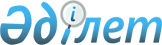 Республикалық меншіктің кейбір мәселелері туралыҚазақстан Республикасы Үкіметінің 2020 жылғы 21 ақпандағы № 76 қаулысы.
      "Мемлекеттік мүлік туралы" 2011 жылғы 1 наурыздағы Қазақстан Республикасының Заңы 114-бабының 1-тармағына сәйкес Қазақстан Республикасының Үкіметі ҚАУЛЫ ЕТЕДІ:
      1. Осы қаулыға қосымшаға сәйкес республикалық мүлік "Қазақстан Республикасының Ақпарат және қоғамдық даму министрлігі" мемлекеттік мекемесінің теңгерімінен заңнамада белгіленген тәртіппен "Қазмедиа орталығы" басқарушы компаниясы" жауапкершілігі шектеулі серіктестігінің жарғылық капиталына берілсін.
      2. Қазақстан Республикасы Қаржы министрлігінің Мемлекеттік мүлік және жекешелендіру комитеті Қазақстан Республикасы Ақпарат және қоғамдық даму министрлігімен бірлесіп, заңнамада белгіленген тәртіппен осы қаулыдан туындайтын шараларды қабылдасын.
      3. Осы қаулы қол қойылған күнінен бастап қолданысқа енгізіледі. "Қазмедиа орталығы" басқарушы компаниясы" жауапкершілігі шектеулі серіктестігінің жарғылық капиталына берілетін республикалық мүліктің тізбесі
					© 2012. Қазақстан Республикасы Әділет министрлігінің «Қазақстан Республикасының Заңнама және құқықтық ақпарат институты» ШЖҚ РМК
				
      Қазақстан Республикасының
Премьер-Министрі

А. Мамин
Қазақстан Республикасы
Үкіметінің
2020 жылғы 21 ақпандағы
№ 76 қаулысына
қосымша
Р/с
№

Мүліктің атауы

Тіркеу нөмірі

Шығарылған жылы

Шасси нөмірі

Түсі

1

2

3

4

5

6

1
Mercedes-Benz Actros
596 СВ 01
2009
WDB9340321L450333
ақ
2
Mercedes-Benz Atego 1317
592 СВ 01
2009
WDB9702671L447434
ақ
3
Preview Toutenkation
54 ЕОA 01
2009
VF9SR233AM9045005
ақ
4
Mercedes-Benz Actros
927 СВ 01
2009
WDB9340321L450334
сұр
5
Mercedes-Benz Atego 1317
952 СВ 01
2009
WDB9702671L447316
сұр
6
Preview Toutenkation
39 ЕОA 01
2009
VF9SR233AM9045006
сұр